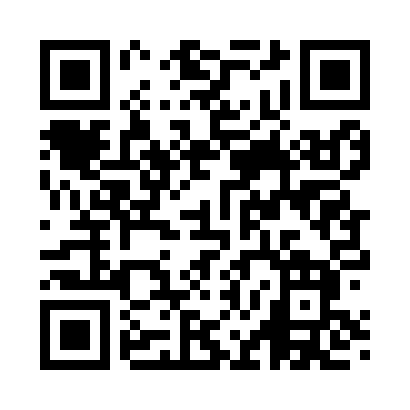 Prayer times for Cresap, West Virginia, USAMon 1 Jul 2024 - Wed 31 Jul 2024High Latitude Method: Angle Based RulePrayer Calculation Method: Islamic Society of North AmericaAsar Calculation Method: ShafiPrayer times provided by https://www.salahtimes.comDateDayFajrSunriseDhuhrAsrMaghribIsha1Mon4:235:591:275:258:5510:322Tue4:236:001:275:268:5510:313Wed4:246:001:285:268:5510:314Thu4:256:011:285:268:5510:315Fri4:266:011:285:268:5510:306Sat4:266:021:285:268:5410:307Sun4:276:021:285:268:5410:298Mon4:286:031:285:268:5410:289Tue4:296:041:295:268:5310:2810Wed4:306:041:295:268:5310:2711Thu4:316:051:295:268:5210:2612Fri4:326:061:295:268:5210:2613Sat4:336:071:295:268:5110:2514Sun4:346:071:295:268:5110:2415Mon4:356:081:295:268:5010:2316Tue4:366:091:295:268:5010:2217Wed4:376:101:305:268:4910:2118Thu4:386:101:305:268:4810:2019Fri4:406:111:305:268:4810:1920Sat4:416:121:305:268:4710:1821Sun4:426:131:305:258:4610:1722Mon4:436:141:305:258:4510:1623Tue4:446:151:305:258:4510:1524Wed4:466:151:305:258:4410:1325Thu4:476:161:305:258:4310:1226Fri4:486:171:305:258:4210:1127Sat4:496:181:305:248:4110:1028Sun4:516:191:305:248:4010:0829Mon4:526:201:305:248:3910:0730Tue4:536:211:305:238:3810:0631Wed4:546:221:305:238:3710:04